GUVERNUL ROMÂNIEI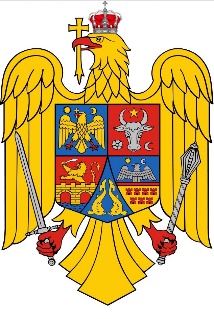 HOTĂRÂRE pentru reaprobarea indicatorilor tehnico-economici ai obiectivului de investiții„Institutul Regional de Oncologie Timișoaraˮ În temeiul prevederilor art.108 din Constituția României, republicată, și al art.42 alin.(2) din Legea nr.500/2002 privind finanțele publice, cu modificările și completările ulterioare,Guvernul României adoptă prezenta hotărâre:Art.1.	Se reaprobă indicatorii tehnico-economici ai obiectivului de investiții „Institutul Regional de Oncologie Timișoara”,   prevăzuți în anexa care face parte integrantă din prezenta hotărâre.Art.2.	Finanțarea obiectivului de investiții prevăzut la art. 1 se realizează din fonduri externe nerambursabile prin Programul Național de Redresare și Reziliență, Pilonul V, Componenta V.1. – Sănătate, Investiția nr. 2 – Investiții în infrastructura spitalicească publică, de la bugetul de stat prin bugetul Ministerului Sănătății în limita sumelor aprobate anual cu această destinaţie, precum şi din alte surse legal constituite, conform programelor de investiţii publice aprobate potrivit legii.PRIM – MINISTRUION - MARCEL CIOLACU 